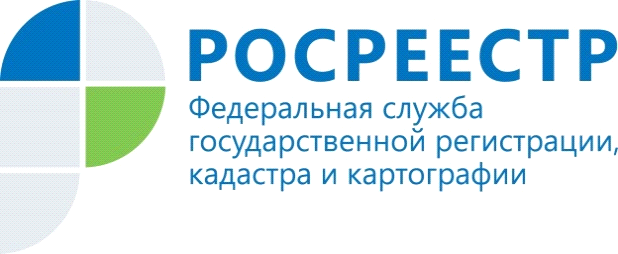 В Кадастровой палате проводятся семинары для кадастровых инженеров       В ноябре 2018 года  в Кадастровой палате по Иркутской области планируется  проведение  семинара  для  кадастровых  инженеров, участников профессионального рынка недвижимости и других заинтересованных лиц. В семинаре может принять участие любой желающий.      Тема для обсуждения на семинаре: «Внесение в Единый государственный реестр недвижимости сведений в порядке межведомственного информационного взаимодействия».  Необходимо отметить, что также могут рассматриваться темы, предложенные участниками семинара.      В процессе мероприятия можно будет задать вопросы и услышать ответы на проблемы, с которыми сталкиваются кадастровые инженеры при подготовке документации.        Специалисты   филиала  проанализируют вопросы и вместе с участниками рассмотрят варианты решения проблемы и их способы применения на практике.      Основной целью проведения данного мероприятия является ознакомление кадастровых инженеров и других заинтересованных лиц с основными изменениями в отраслевом законодательстве.     Семинары проводятся по адресу г. Иркутск, ул. Софьи Перовской, 30. Записаться на семинар и задать интересующие Вас вопросы можно по телефону 8(3952)28-97-77. Ю.С. Шатских, ведущий экономист планового отдела филиала Кадастровой палаты по Иркутской области